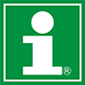 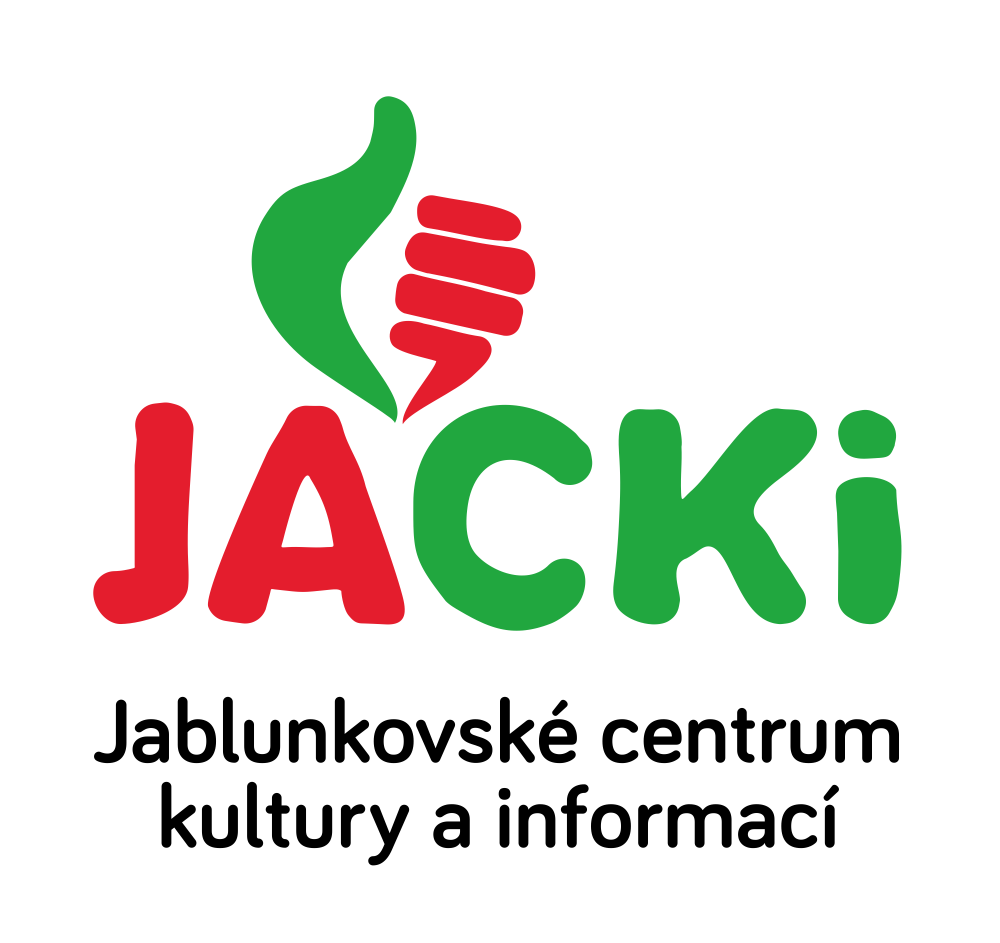 JABLUNKOVSKÉ CENTRUM KULTURY A INFORMACÍ, PŘÍSPĚVKOVÁ ORGANIZACEtel. 558 358 013, e-mail: akce@jablunkov.cz, info@jablunkov.czKULTURNÍ A SPORTOVNÍ AKCE NA JABLUNKOVSKU – ČERVENEC 2018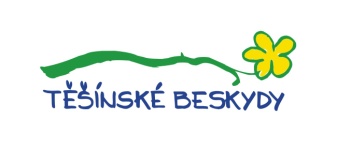 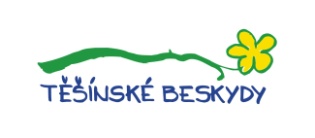 22. 7. 2018 
Hrádek
Letní kinowww.obechradek.cz22. 7. 2018 
Vendryně – park Slezský dřevorubec 2018
www.vendryne.cz 23. 7. 2018 
Jablunkov – JACKi, Mariánské nám. 1Procházka starým Jablunkovem s průvodcemwww.jackijablunkov.cz24. 7. 2018 
Jablunkov – JACKi, Mariánské nám. 1Foto workshop nejen pro dětiwww.jackijablunkov.cz 24. 7. 2018 
Mosty u Jablunkova – GOTICDen s řemeslem – Dřevo v životě Gorolůwww.gotic.cz25. 7. 2018 
 Jablunkov – park A. SzpyrcePrázdninová knihovna – čtení, deskohraní, soutěže, dílničkywww.jackijablunkov.cz 27. 7. 2018
Jablunkov – pod budovou IC, u LomňankyTři billboardy kousek za Ebbingemwww.jackijablunkov.cz 28. 7. 2018 
Dolní Lomná – víceúčelové hřištěFotbalový turnaj o pohár starostky obcewww.dolnilomna.eu28. 7. 2018 
Dolní Lomná – cíl: KozubováČeský pohár v běhu na KozubovouPořadatel TJ Dolní Lomná.28. – 29. 7. 2018 
Mosty u Jablunkova – Hotel GrůňDřevařská soutěž na Grůniwww.hotelgrun.cz 28. 7. 2018 
Bystřice – OstrýUphill MTB Beskydywww.uphillmtb.cz 29. 7. 2018 
Vendryně – ČantoryjeUphill MTB Beskydywww.uphillmtb.cz 29. 7. 2018 
Písečná – výletištěLetní kino – Bajkeřiwww.obecpisecna.cz 29. 7. 2018 
Milíkov – kaple sv. AnnyPouť sv. AnnyMše sv. v 9.00 a v 11.00 hod. www.obecmilikov.cz 29. 7. 2018 
Košařiska – DolekAnnenská zábavawww.kosariska.cz 30. 7. 2018 
 Jablunkov – JACKi, Mariánské nám. 1Jablunkov očima malého průzkumníkawww.jackijablunkov.cz31. 7. 2018Jablunkov – JACKi, Mariánské nám. 1Foto workshop nejen pro dětiwww.jackijablunkov.cz